Spring Roll-Inspired Salad with Peanut Sauce       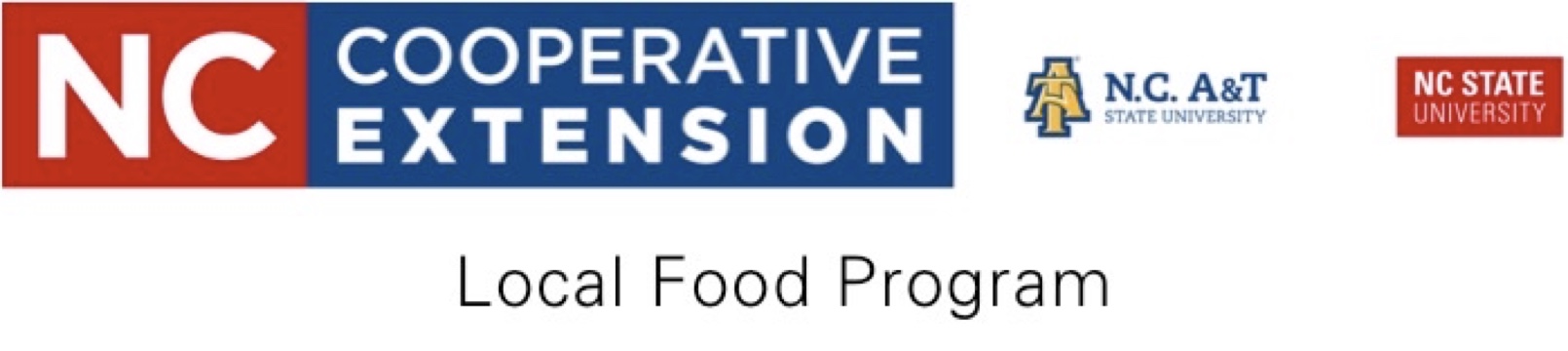 Spring Roll-Inspired Salad with Peanut Sauce       Spring Roll-Inspired Salad with Peanut Sauce       